Editorial Calendar
A typical editorial calendar outlines content two to three months in advance and will incorporate important themes throughout the year, such as national events or designation months that recognize volunteers or mentors. However, the calendar should be treated as a living document. 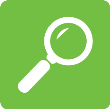 EXAMPLE: Editorial calendar
DatePostLink or ImageOwnerStatusNotesMeasurementMay 9Copy about a recent mentoring eventPhoto of the eventSocial media managerComplete4 retweetsMay 14Timely post linking to news story on mentoringLinkSocial media managerCompleteNews story picked up via Google Alerts on May 133 likes; 2 follower commentsMay 16Copy about executive director’s new blog post commenting on recent developments in mentoringLink to blog postExecutive director to provide copyScheduled